Тест № 8Часть 1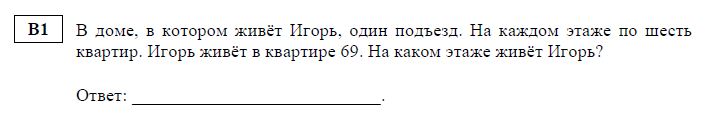 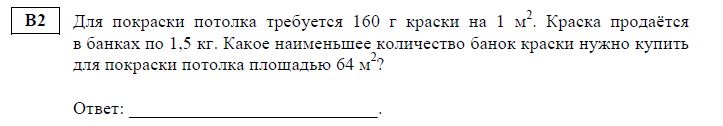 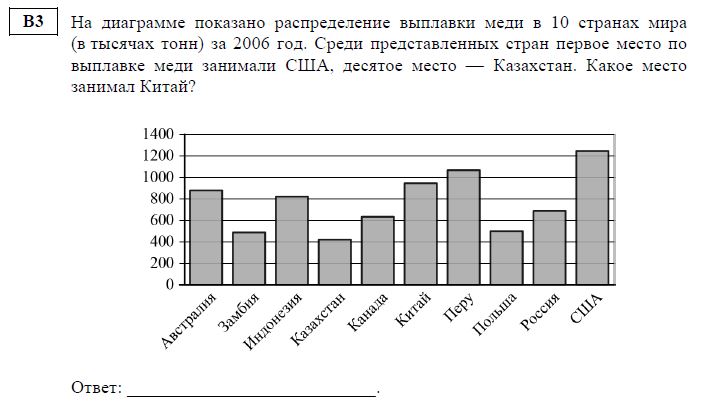 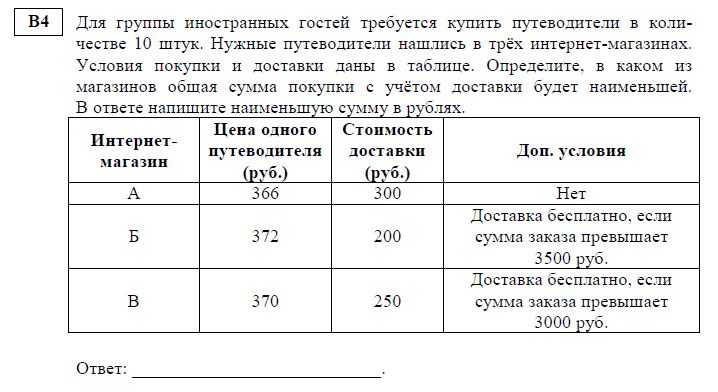 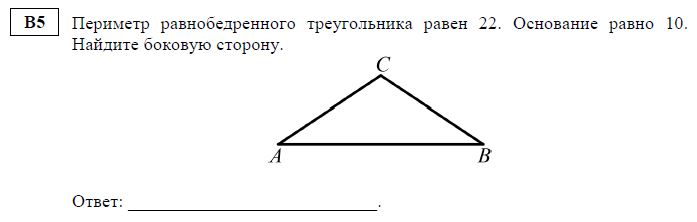 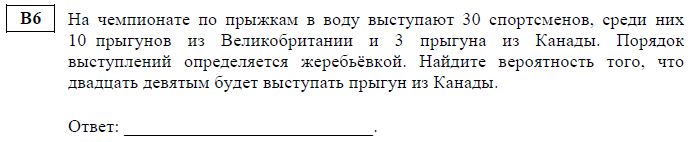 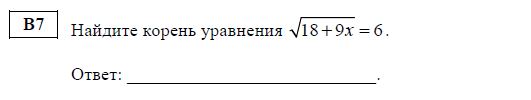 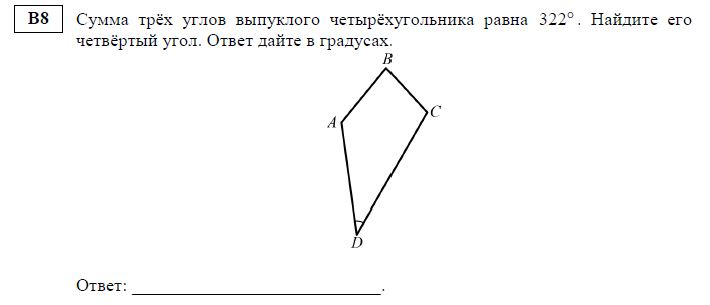 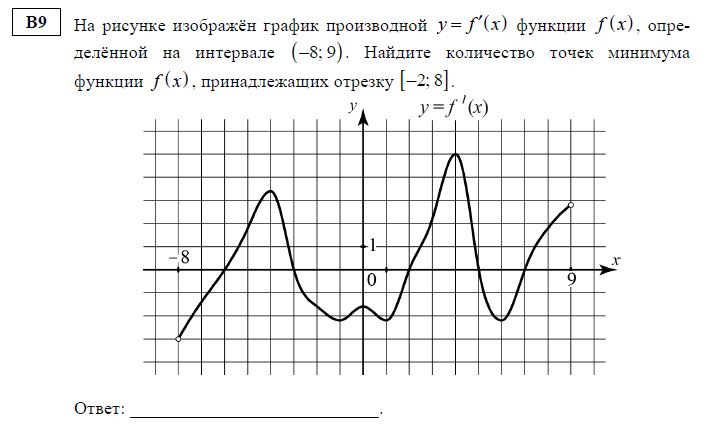 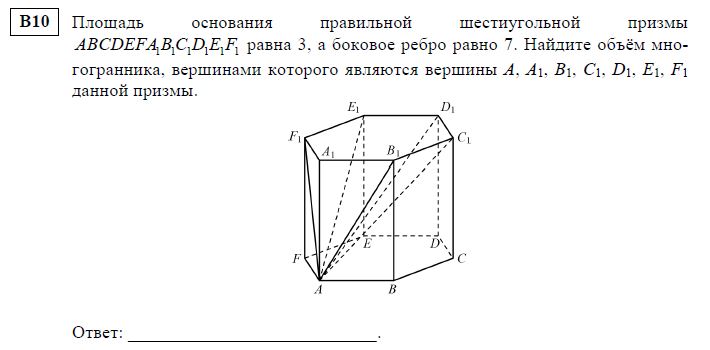 Часть 2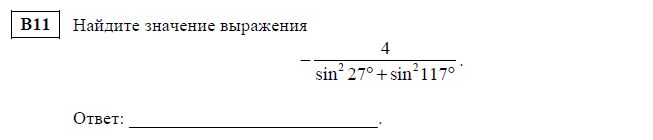 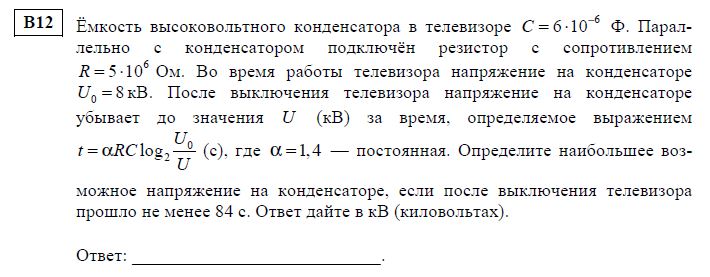 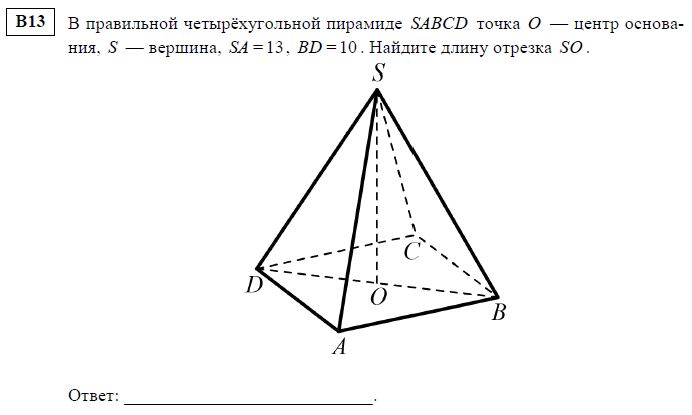 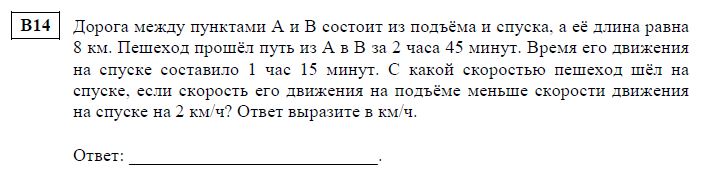 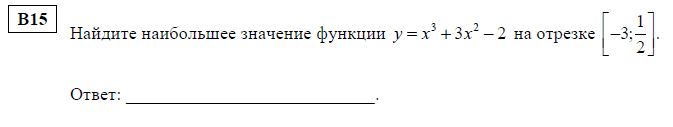 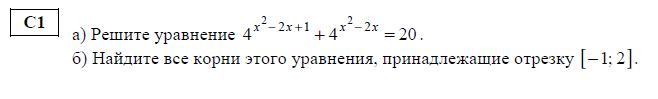 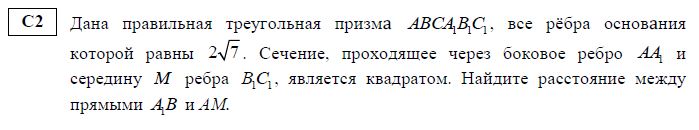 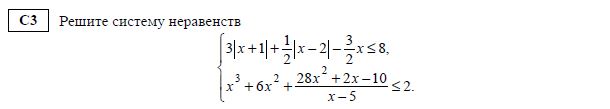 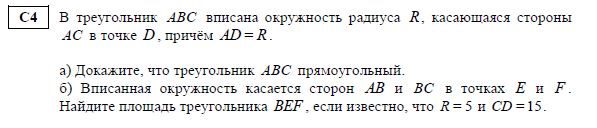 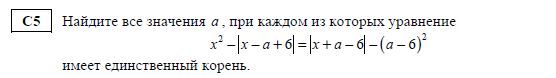 С6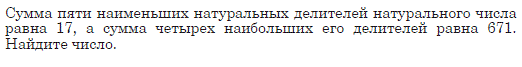 